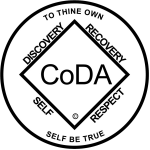 CoDA Service Conference (CSC)2024 Motion FormCheck one:	  X   Motion submitted by: Board - CoDA Inc.____Motion submitted by: Board - CoDA Resource Publishing (CoRe)____Motion submitted by: (Committee)Committee Name: ____________________________________Motion submitted by: Voting Entity (VE)VE Name:______________________________Submitted Date:  May 6, 2024Motion Number:  1. (  x  ) 2. (    )  3. (    )  4.(    ) 5. (    )         (Check One)Revision #: _____________		Revision Date: _________________Note: Please refrain from using CoDA acronyms such as VE, CEC, IMC, etc. when completing this form unless you make a reference such as: CoDA Events Committee (CEC) then use CEC.Motion Name:  Change to Bylaws, Article lV- Membership and Voting; Section 3. Voting Member Selection/Election ____________________________________________Motion – Change wording to:It is the responsibility of each Voting Entity’s service board to notify, in writing, the Voting Entity Liaison, VEL, by sending their minutes with their selection/election to office of it’s Delegates, and terms of office.  The VEL, will send an entire vetted list to the CoDA Board Secretary before CSC begins @ Secretary@coda.org.Intent, background, other pertinent information (Do NOT attach a file. If you have reference documents, please embed them here): To correct current process documented in the Bylaws to reflect how the process actually occurs.Remarks: This motion requires changes to the following: (check all that apply)X     CoDA Bylaws: Page 6, Article lV- Membership and Voting        Section 3. Voting Member Selection/Election____FSM Part 1 – Structure and General Information: Section #_____________FSM Part 2 – Meeting Handbook: Section #_________________FSM Part 3 – Guidelines for Other Service Levels: Section #_____________FSM Part 4 – Service Conference Procedures: Section #_________________FSM Part 5 – World Level Service Details: Section # _________________X_Change of Responsibility: Update to correct current process. ____Other:________________________________________________________Specific details:Change the last 5 lines under Section 3 after “(number of Voting Entities in the region multiplied by (2)”.Replace with: “It is the responsibility of each Voting Entity’s service board to notify, in writing, the Voting Entity Liaison, VEL, by sending their minutes with their selection/election to office of its Delegates, and terms of office.  The VEL, will send a complete vetted list to the CoDA Board Secretary before CSC begins to Secretary@coda.org”.The motion as stated above should be posted after “ …multiplied by (2)].”, and before “Generally, this notification is provided at least thirty (30) days prior…”.Motions are to be sent to: submitcsc@coda.orgBylaw changes/amendments are to be sent to: secretary@coda.org If you want assistance writing your motion, please send email to Board@CoDA.org(Data Entry Use Only)Motion result: _______________________________________ 